ΠΡΟΣΚΛΗΣΗ  ΔΗΜΟΣΙΑΣ ΥΠΟΣΤΗΡΙΞΗΣ / ΕΞΕΤΑΣΗΣ ΔΙΠΛΩΜΑΤΙΚΗΣ ΕΡΓΑΣΙΑΣ MASTER’SΤην Τρίτη, 2 Ιουλίου 2024 και ώρα 15:00 θα πραγματοποιηθεί (μέσω MS-TEAMS) δημόσια παρουσίαση και εξέταση της διπλωματικής εργασίας της μεταπτυχιακής φοιτήτριας Φραγκομιχελάκη Όλγας με θέμα:                                                                                                                  «Το εργαλείο μέτρησης της συμπεριφορικής αυτο-ρύθμισης “Head-Toes-Knees-Shoulders”: Προκαταρτικός έλεγχος ψυχομετρικών ιδιοτήτων σε ελληνικό πληθυσμό παιδιών».Ο σύνδεσμος της ηλεκτρονικής αίθουσας είναι ο εξής:https://teams.microsoft.com/l/meetup-join/19%3ameeting_YWMzZjA1MmEtYWViZC00MzFjLThiYTktY2VkZDcxZDFlZWQ5%40thread.v2/0?context=%7b%22Tid%22%3a%2208bea52a-5ad3-4627-9549-5ff3a65676be%22%2c%22Oid%22%3a%223128d5b1-f384-492e-aa70-969a39744e51%22%7dΗ επιβλέπουσα καθηγήτριαΓεωργία ΠαπαντωνίουΚαθηγήτρια Γνωστικής Ψυχολογίας Π.Τ.Ν.ΠΑΝΕΠΙΣΤΗΜΙΟ  ΙΩΑΝΝΙΝΩΝΣΧΟΛΗ  ΕΠΙΣΤΗΜΩΝ  ΑΓΩΓΗΣ ΠΑΙΔΑΓΩΓΙΚΟ  ΤΜΗΜΑ  ΝΗΠΙΑΓΩΓΩΝ 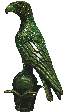 ΠΡΟΓΡΑΜΜΑ ΜΕΤΑΠΤΥΧΙΑΚΩΝ ΣΠΟΥΔΩΝ:                                     Επιστήμες της Εκπαίδευσης και της Αγωγής: Διεπιστημονικές προσεγγίσεις στην προσχολική και πρώτη σχολική ηλικίαΚΑΤΕΥΘΥΝΣΗ: Κοινωνική και Συναισθηματική ΜάθησηΙΩΑΝΝΙΝΑ  28/06/2024